Тема урока: «Операторы цикла»Дата: 12.02.2019 гКласс: 8Цель урока:повторение и систематизация теоретических знаний по теме, закрепление пройденного материала.Задачи урока:Образовательные: - систематизация и обобщение теоретических знаний учащихся о циклических алгоритмах, - проверка глубины усвоения материала, - отработка практических навыков.Развивающие:- развитие логического и алгоритмического мышления обучающихся, - развитие внимания,- развитие аналитического мышления,- стимулирование познавательного интереса обучающихся к данной теме и предмету в целом.Воспитательные: - воспитание информационной культуры,- воспитание умения слушать друг друга, - воспитание культуры работы с техникой, - воспитание культуры речи,- повышение активности творческой деятельности обучающихся.Тип урока: обобщение и систематизация.Оборудование:- компьютеры;- раздаточный материал.План урока:Организационный момент. Постановка цели и задач урока. ( 2 мин)Актуализация знаний. ( 5 мин)Самостоятельная работа. Тестирование. ( 7 мин)Работа в группах.( 7 мин)Практическая работа на компьютере. ( 15 мин)Рефлексия. ( 3 мин)Домашнее задание. ( 2 мин)Подведение итогов урока. ( 4 мин)Ход урока:Организационный момент.Учитель приветствует обучающихся, проверяет их готовность к уроку, повторяет с ними правила техники безопасности.Актуализация знаний.Для актуализации знаний обучающимся предлагается устно выполнить следующие задания.2.Самостоятельная работа.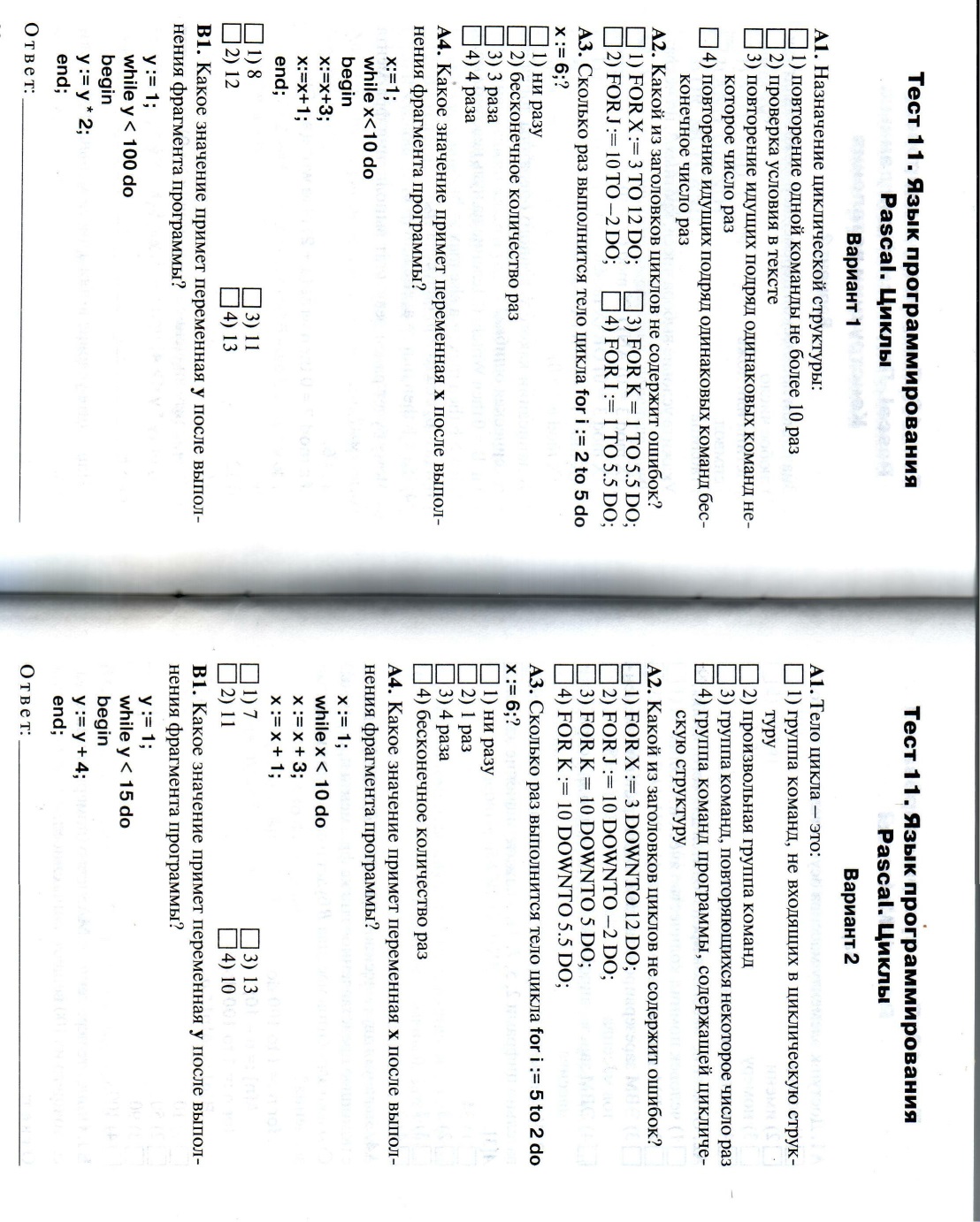 Обучающиеся выполняют самостоятельную работу в рабочей тетради. Затем обмениваются и проверяют по ключу. За каждое верно выполненное задание части А начисляется 1 балл, части В – 2 балла. Максимальное количество баллов – 6. Критерии оценивания:  3 балла – «3»; 4-5 баллов – «4»; 6 баллов – «5».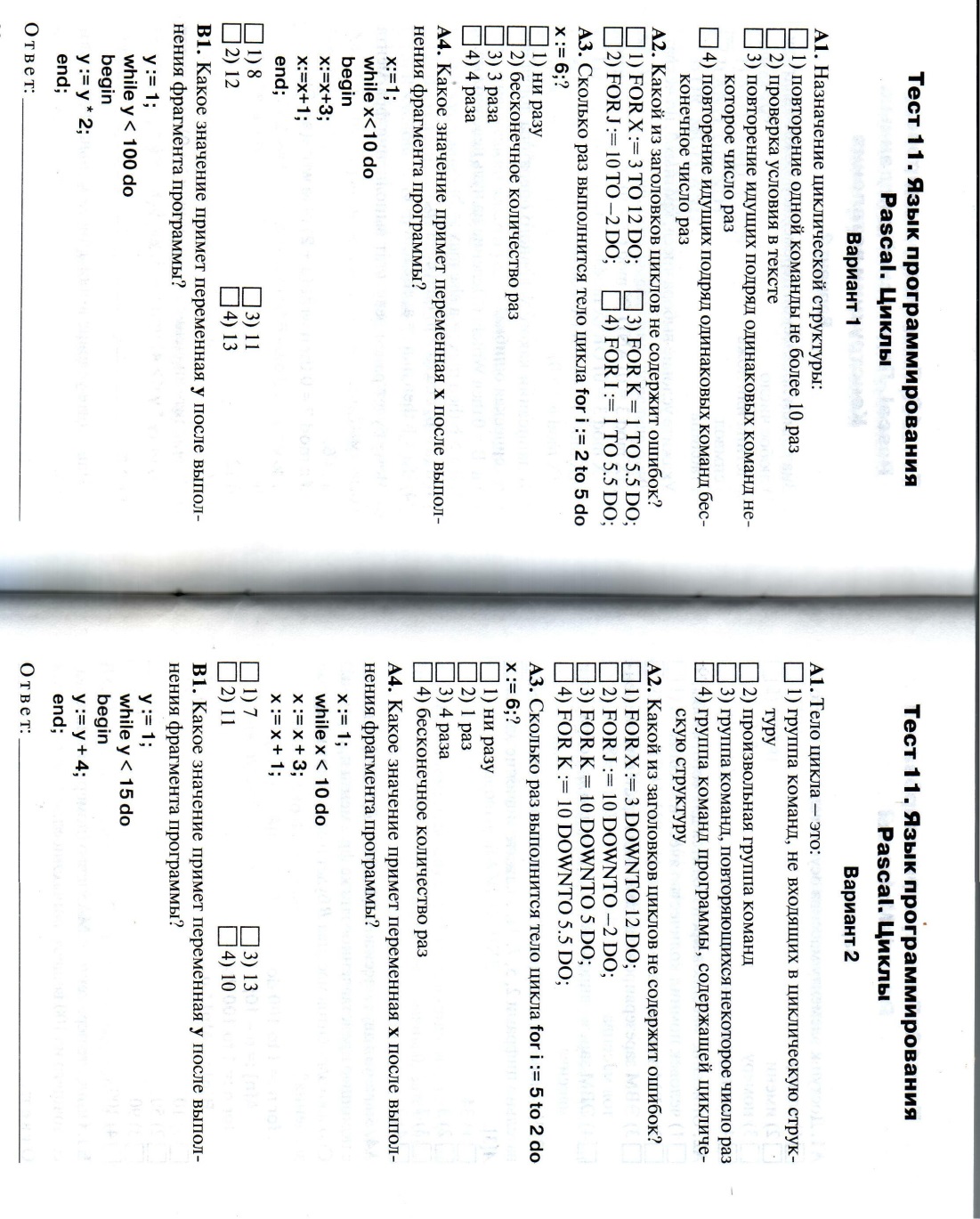 Ключ:Работа в группах.Обучающиеся делятся на три группы. Им предлагается заполнить таблицу, в которой необходимо отразить сходства и различия все операторов цикла в Паскале.По окончании работы обучающиеся записывают результат своей работы в тетрадь. Образец заполнения таблицы выводится на доску.Практическая работа на компьютере.Для закрепления полученной информации учитель предлагает обучающимся задачу.Задача: Составить программу вычисления суммы всех двузначных натуральных чисел, делящихся на 3 и не делящихся на 2.Обучающимся предлагается выбрать, с помощью какого оператора цикла они будут решать задачу. Обычно, операторы цикла while и  repeat/until вызывают у обучающихся больше затруднений. Критерии оценивания: программа составлена с помощью оператора цикла for – отметка «3»; программа составлена с помощью оператора while – отметка «4»; программа составлена с помощью оператора repeat/until– отметка «5».Ребята составляют программу, тестируют на компьютере, записывают в тетрадь с тремя тестовыми примерами..Рефлексия.Используя предложенные смайлики, подведите для себя итог сегодняшнего урока. Выберите и нарисуйте в тетради тот смайлик, который кажется вам логичным.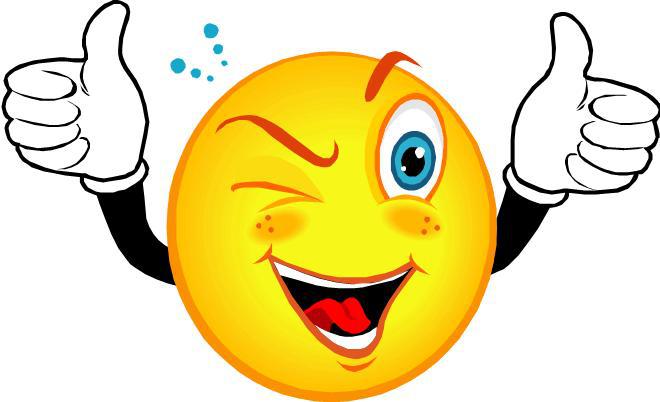 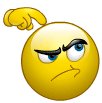 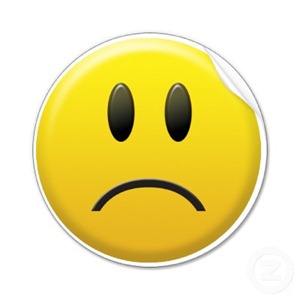 Домашнее задание.Учебник п. 4.6. (повторить), задача.Задача: Составить программу вычисления факториала введенного с клавиатуры числа n (число n не превышает 7).Критерии оценивания: программа составлена с помощью оператора цикла for – отметка «3»; программа составлена с помощью оператораwhile – отметка «4»; программа составлена с помощью оператора repeat/until– отметка «5».Подведение итогов урока.Вопросы к обучающимся:В каких случаях целесообразно использовать каждый из операторов цикла?Ответ обучающихся:Использовать цикл for можно только в том случае, когда точно знаем, сколько раз должно быть выполнено тело цикла.
Использовать цикл repeat, если необходимо, чтобы тело цикла выполнялось, по крайней мере, один раз.
Использовать цикл while, если необходимо, чтобы проверка условия была произведена прежде, чем будет выполняться тело цикла.Какой оператор цикла наиболее универсален?Ответ обучающихся:Цикл с предусловием наиболее универсален, т.к. с помощью цикла while можно реализовать любой циклический алгоритм.vark, i: integer;x, y: real;Найти ошибки в следующих фрагментах программы:vark, i: integer;x, y: real;Найти ошибки в следующих фрагментах программы:vark, i: integer;x, y: real;Найти ошибки в следующих фрагментах программы:vark, i: integer;x, y: real;Найти ошибки в следующих фрагментах программы:y:=0;fori:=0.1 to 0.9doy:=y+sin(x);(ошибка типов – параметр цикла iописан как переменная целого типа)k:=81;y:=1;for i:=1 to sqrt(k) doy:=2*y;(ошибка типов – параметр цикла iописан как переменная целого типа,  квадратный корень из числа – число вещественное)k:=0;i:=1;while i<=9 dok:=k+sqr(i);k:=k*i;(выполнение программы никогда не закончится – параметр цикла i не изменяется)k:=1;for i:=1 to 64 do;begini:=2*i;k:=k*i;end;(синтаксическая и/или логическая ошибка – оператор цикла-пустой)Определить значение переменной s после выполнения следующих операторов:Определить значение переменной s после выполнения следующих операторов:Определить значение переменной s после выполнения следующих операторов:Определить значение переменной s после выполнения следующих операторов:s:=0;i:=0:while i<5 doi:=i+1;s:=s+1/i;Ответ: 0.2s:=0;i:=1;while i>1 dobegins:=s+1/I;i:=i-1;end;Ответ: 0.0 (телоцикланевыполнится ниразу, т.к. условие заведомо ложное)s:=0;i:=1;repeats:=s+1/i;i:=i-1untili<=1;Ответ: 1.0s:=1;n:=1;fori:=2 tondos:=s+1/i;Ответ: 1.0 (тело цикла не выполнится ни разу, т.к. начальное значение параметра цикла заведомо меньше конечно значения)А1А2А3А4В1Вариант №13144128Вариант №2321217Оператор цикла forОператор цикла whileОператор цикла repeat/untilОператор цикла forОператор цикла whileОператор цикла repeat/untilТип параметра цикла – целые числаТип параметра цикла – целые и вещественные числаТип параметра цикла – целые и вещественные числаПараметр цикла изменяется автоматически (шаг изменения +1 или -1)Параметр цикла задается пользователемПараметр цикла задается пользователемВыполняется заранее известное число разВыполняется заранее неизвестное число разВыполняется заранее неизвестное число разТело цикла может не выполниться ни разуТело цикла может не выполниться ни разуТело цикла выполнится не менее 1 разаТело цикла выполняется, пока условие истинноТело цикла выполняется, пока условие ложно1 группаС помощью оператора for2 группаС помощью оператора while3 группаС помощью оператора repeat/until.PROGRAM zadacha;VAR s, i: integer;BEGINs:=0;for i:=10 to 99 doif (i mod 3=0) and (i mod 2<>0)then s:=s+i;writeln (‘Суммаравна’, s);END.PROGRAM zadacha;VAR s, i: integer;BEGINs:=0;i:=10;while i<=99 dobeginif (i mod 3=0) and (i mod 2<>0)then s:=s+i;i:=i+1;end;writeln (‘Суммаравна’, s);END.PROGRAM zadacha;VAR s, i: integer;BEGINs:=0;i:=10;repeat      if (i mod 3=0) and (i mod 2<>0)then s:=s+i;i:=i+1;until i>99;writeln (‘Суммаравна’, s);END.С помощью оператора forС помощью оператора whileС помощью оператора repeat/until.PROGRAM zadacha;VAR f, i: integer;BEGINwrite(‘Введитечислоn’);readln(n);f:=1;for i:=1 to n dof:=f*i;writeln (‘Факториалравен’, f);END.PROGRAM zadacha;VAR f, i: integer;BEGINwrite(‘Введитечислоn’);readln(n);f:=1;i:=1;while i<=n dobeginf:=f*i;i:=i+1;end;writeln (‘Факториалравен’, f);END.PROGRAM zadacha;VAR f, i: integer;BEGINwrite(‘Введитечислоn’);readln(n);f:=1;i:=1;repeatf:=f*i;i:=i+1;until i>n;writeln (‘Факториалравен’, f);END.